                            شركة ابراج العرب للمقاولات ATCCO                         شارع وصفي التل – عمارة يثرب – طـ 5                                                                                ا        لا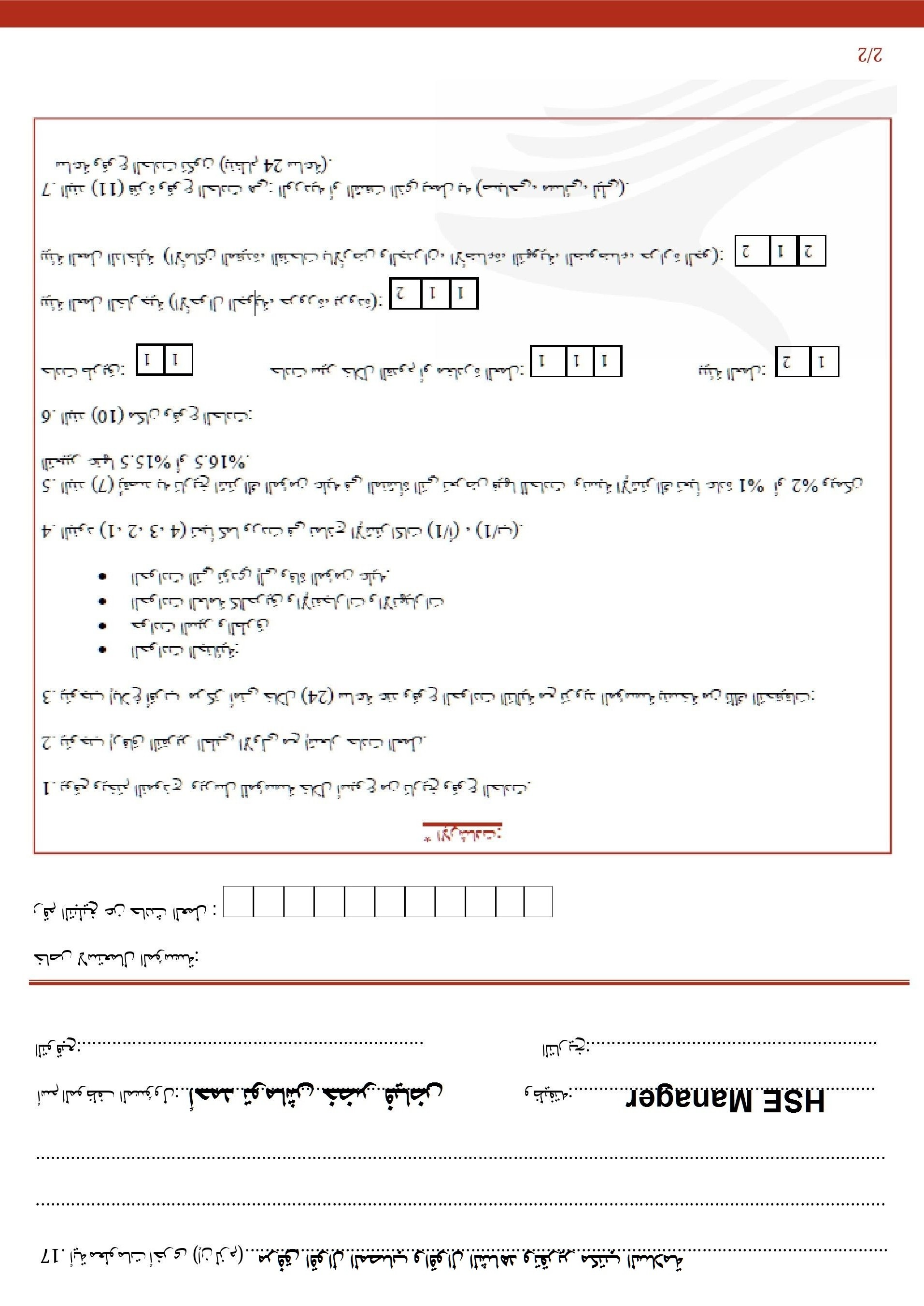 